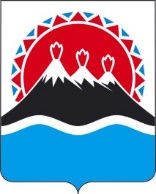 МИНИСТЕРСТВО ЛЕСНОГО И ОХОТНИЧЬЕГО ХОЗЯЙСТВА КАМЧАТСКОГО КРАЯПРИКАЗВ соответствии со статьей 575 Гражданского кодекса Российской Федерации, статьей 17 Федерального закона от 27.07.2004 № 79-ФЗ                                   «О государственной гражданской службе Российской Федерации», постановлением Правительства Российской Федерации от 09.01.2014 № 10                     «О порядке сообщения отдельными категориями лиц о получении подарка в связи с протокольными мероприятиями, служебными командировками и другими официальными мероприятиями, участие в которых связано с исполнением ими служебных (должностных) обязанностей, сдачи и оценки подарка, реализации (выкупа) и зачисления средств, вырученных от его реализации»ПРИКАЗЫВАЮ:1. Утвердить Положение о порядке сообщения государственными гражданскими служащими Министерства лесного и охотничьего хозяйства Камчатского края о получении подарка в связи с протокольными мероприятиями, служебными командировками и другими официальными мероприятиями, участие в которых связано с исполнением ими служебных (должностных) обязанностей, сдаче и оценке подарка, реализации (выкупе) и зачислении средств, вырученных от его реализации (далее – Положение), согласно приложению к настоящему приказу.2. Определить Усову Екатерину Михайловну, заместителя начальника отдела организационно-правового обеспечения, уполномоченным должностным лицом, ответственным за регистрацию уведомлений о получении государственными гражданскими служащими Министерства лесного и охотничьего хозяйства Камчатского края подарков в связи с протокольными мероприятиями, служебными командировками и другими официальными мероприятиями, участие в которых связано с исполнением ими служебных (должностных) обязанностей и направление уведомлений в постоянно действующую комиссию по проверке, списанию и инвентаризации нефинансовых активов и финансовых обязательств Министерства лесного и охотничьего хозяйства Камчатского края.3. Определить Потапову Елену Владимировну, начальника финансово-экономического отдела, материально ответственным должностным лицом Министерства лесного и охотничьего хозяйства Камчатского края, осуществляющим прием и хранение подарков, полученных государственными гражданскими служащими Министерства лесного и охотничьего хозяйства Камчатского края в связи с протокольными мероприятиями, служебными командировками и другими официальными мероприятиями, участие в которых связано с исполнением ими служебных (должностных) обязанностей, сдаче и оценке подарка, реализации (выкупе) и зачислении средств, вырученных от его реализации.4. Определить постоянно действующую комиссию по проверке, списанию и инвентаризации нефинансовых активов и финансовых обязательств Министерства лесного и охотничьего хозяйства Камчатского края уполномоченным коллегиальным органом по рассмотрению уведомлений государственных гражданских служащих Министерства лесного и охотничьего хозяйства Камчатского края о получении подарков в связи с протокольными мероприятиями, служебными командировками и другими официальными мероприятиями, участие в которых связано с исполнением ими служебных (должностных) обязанностей, оценки стоимости подарка для принятия к бухгалтерскому учету и принятия решения о реализации (выкупа) подарков.5. Определить Тюмину Наталью Владимировну, ведущего специалиста финансово-экономического отдела, уполномоченным должностным лицом за принятие товарно-материальных ценностей (подарков) Министерства лесного и охотничьего хозяйства Камчатского края к бухгалтерскому учету.3. Настоящий приказ вступает в силу после дня его официального опубликования и распространяется на правоотношения, возникшие                                     с 3 июня 2024 года.                                                                         Приложение к приказу Министерства                                                                         лесного и охотничьего хозяйства                                                                           Камчатского краяПоложение о порядке сообщения государственными гражданскими служащими Министерства лесного и охотничьего хозяйства Камчатского края о получении подарка в связи с протокольными мероприятиями, служебными командировками и другими официальными мероприятиями, участие в которых связано с исполнением ими служебных (должностных) обязанностей, сдаче и оценке подарка, реализации (выкупе) и зачислении средств, вырученных от его реализации представителя нанимателя1. Общие положения1. Настоящее Положение определяет порядок сообщения государственными гражданскими служащими Министерства лесного и охотничьего хозяйства Камчатского края (далее – гражданские служащие) о получении подарка в связи с протокольными мероприятиями, служебными командировками и другими официальными мероприятиями, участие в которых связано с их должностным положением или исполнением ими служебных (должностных) обязанностей (далее – подарок), порядок сдачи и оценки подарка, реализации (выкупа) и зачисления средств, вырученных от его реализации. 2. Для целей настоящего Положения используются следующие понятия:1) подарок, полученный в связи с протокольными мероприятиями, служебными командировками и другими официальными мероприятиями, – подарок, полученный гражданским служащим от физических (юридических) лиц, которые осуществляют дарение, исходя из должностного положения одаряемого или исполнения им служебных (должностных) обязанностей, за исключением канцелярских принадлежностей, которые в рамках протокольных мероприятий, служебных командировок и других официальных мероприятий предоставлены каждому участнику указанных мероприятий в целях исполнения им своих служебных (должностных) обязанностей, цветов и ценных подарков, которые вручены в качестве поощрения (награды);2) получение подарка в связи с протокольными мероприятиями, служебными командировками и другими официальными мероприятиями, участие в которых связано с исполнением служебных (должностных) обязанностей – получение гражданским служащим лично или через посредника от физических (юридических) лиц подарка в рамках осуществления деятельности, предусмотренной должностной инструкцией, а также в связи с исполнением служебных (должностных) обязанностей в случаях, установленных федеральными законами, законами Камчатского края и иными нормативными правовыми актами Камчатского края, регламентами исполнительных органов Камчатского края и (или) иными правовыми актами исполнительных органов Камчатского края, определяющими особенности правового положения и специфику служебных (должностных) обязанностей указанных лиц.3. Гражданские служащие не вправе получать подарки от физических (юридических) лиц в связи с их должностным положением или исполнением ими служебных (должностных) обязанностей, за исключением подарков, полученных в связи с протокольными мероприятиями, служебными командировками и другими официальными мероприятиями, участие в которых связано с исполнением ими служебных (должностных) обязанностей.4. Гражданские служащие обязаны уведомлять обо всех случаях получения подарка в связи с протокольными мероприятиями, служебными командировками и другими официальными мероприятиями, участие в которых связано с исполнением ими служебных (должностных) обязанностей, в порядке, предусмотренном Типовым положением о сообщении отдельными категориями лиц о получении подарка в связи с протокольными мероприятиями, служебными командировками и другими официальными мероприятиями, участие в которых связано с исполнением ими служебных (должностных) обязанностей, сдаче и оценке подарка, реализации (выкупе) и зачислении средств, вырученных от его реализации, утвержденным постановлением Правительства Российской Федерации от 09.01.2014 № 10 (далее – уведомление) согласно приложению 1 к настоящему Положению.5. Уведомление составляется в 2 экземплярах и представляется (направляется) не позднее 3 рабочих дней со дня получения гражданским служащим подарка уполномоченному должностному лицу, ответственному за регистрацию уведомлений о получении подарков в связи с протокольными мероприятиями, служебными командировками и другими официальными мероприятиями, участие в которых связано с исполнением служебных (должностных) обязанностей (далее – уполномоченное должностное лицо за регистрацию уведомлений) для регистрации в журнале регистрации уведомлений о получении подарка государственным гражданским служащим Министерства лесного и охотничьего хозяйства Камчатского края согласно приложению 2 к настоящему Положению, который прошивается, нумеруется и скрепляется печатью Министерства лесного и охотничьего хозяйства Камчатского края. Одно уведомление может содержать информацию о нескольких подарках. К уведомлению прилагаются документы (при их наличии), подтверждающие стоимость подарка (кассовый чек, товарный чек, иной документ об оплате (приобретении) подарка). В случае наличия документов, согласно которым стоимость подарка составляет менее 3 тысяч рублей либо равна указанной сумме, данные документы также прилагаются к уведомлению. При этом сам подарок в данной ситуации может не предъявляться и не сдаваться.6. В случае если подарок получен во время служебной командировки, уведомление представляется (направляется) не позднее 3 рабочих дней со дня возвращения лица, получившего подарок, из служебной командировки.7. При невозможности подачи уведомления в сроки, указанные в частях 5 и 6 настоящего Положения, по причине, не зависящей от должностного лица, оно представляется (направляется) не позднее следующего дня после ее устранения.8. Первый экземпляр уведомления, зарегистрированный уполномоченным должностным лицом по профилактике коррупционных и иных правонарушений, направляется в постоянно действующую комиссию по проверке, списанию и инвентаризации нефинансовых активов и финансовых обязательств Министерства лесного и охотничьего хозяйства Камчатского края (далее – комиссия по проверке, списанию и инвентаризации нефинансовых активов и финансовых обязательств). Второй экземпляр уведомления с отметкой о его регистрации возвращается гражданскому служащему.9. Гражданский служащий обязан передать подарок, стоимость которого подтверждается документами и превышает 3 тысячи рублей либо стоимость которого неизвестна, на хранение материально ответственному должностному лицу Министерства лесного и охотничьего хозяйства Камчатского края, осуществляющему прием подарков и их хранение (далее – материально ответственное должностное лицо) по акту приема-передачи согласно приложению 3 к настоящему Положению не позднее 5 рабочих дней со дня регистрации уведомления. В целях обеспечения надлежащего учета к подарку, принятому на хранение, материально ответственное должностное лицо прикрепляет ярлык с указанием даты и номера акта приема-передачи такого подарка. В случае если сдаваемый подарок поврежден, информацию об этом необходимо указать в акте приема-передачи. Хранение подарков и сопутствующих документов обеспечивается с соблюдением надлежащих условий и осуществляется в помещении, позволяющем обеспечить их сохранность.10. До передачи подарка по акту приема-передачи ответственность в соответствии с законодательством Российской Федерации за утрату или повреждение подарка несет лицо, получившее подарок.11. Комиссия по проверке, списанию и инвентаризации нефинансовых активов и финансовых обязательств в целях принятия в порядке, установленном законодательством Российской Федерации, к бухгалтерскому учету подарка проводит определение его стоимости на основе рыночной цены, действующей на дату принятия к учету подарка, или цены на аналогичную материальную ценность в сопоставимых условиях. Сведения о рыночной цене подтверждаются документально, а при невозможности документального подтверждения – экспертным путем.12. При наличии документов, подтверждающих стоимость подарка (кассового чека, товарного чека, иного документа об оплате (приобретении) подарка), проведение процедур по определению текущей оценочной стоимости подарка в целях принятия его к бухгалтерскому учету не требуется.13. В случае если в результате определения текущей оценочной стоимости подарка в целях принятия его к бухгалтерскому учету выявлено, что его стоимость менее 9 тысяч рублей, подарок подлежит возврату сдавшему его гражданскому служащему с одновременным списанием с забалансового счета.14. Подарок возвращается сдавшему его гражданскому служащему по акту приема-передачи (возврата) согласно приложению 4 к настоящему Положению, в случае если его стоимость не превышает 3 тысячи рублей.15. Уполномоченное должностное лицо, ответственное за принятие подарка к бухгалтерскому учету, обеспечивает включение в установленном порядке принятого к бухгалтерскому учету подарка, стоимость которого превышает 3 тысячи рублей, в реестр имущества, находящегося в государственной собственности Камчатского края.16. Гражданский служащий, сдавший подарок, может его выкупить, направив на имя Министра лесного и охотничьего хозяйства Камчатского края заявление о выкупе подарка согласно приложению 5 к настоящему Положению не позднее 2 месяцев со дня сдачи подарка.17. Комиссия по проверке, списанию и инвентаризации нефинансовых активов и финансовых обязательств в течение 3 месяцев со дня поступления заявления о выкупе подарка с соответствующей резолюцией Министра лесного и охотничьего хозяйства Камчатского края организует оценку стоимости подарка для реализации (выкупа) и уведомляет в письменной форме лицо, подавшее заявление, о результатах оценки, после чего в течение месяца заявитель выкупает подарок по установленной в результате оценки стоимости или отказывается от выкупа.18. В случае если в отношении подарка, изготовленного из драгоценных металлов и (или) драгоценных камней, от должностного лица не поступило заявление о выкупе подарка либо при отказе от выкупа такого подарка, подарок, изготовленный из драгоценных металлов и (или) драгоценных камней подлежит передаче уполномоченным органом в федеральное казенное учреждение «Государственное учреждение по формированию Государственного фонда драгоценных металлов и драгоценных камней Российской Федерации, хранению, отпуску и использованию драгоценных металлов и драгоценных камней (Гохран России) при Министерстве финансов Российской Федерации» для зачисления в Государственный фонд драгоценных металлов и драгоценных камней Российской Федерации.19. Подарок, в отношении которого не поступило заявление о выкупе подарка, может использоваться Министерством лесного и охотничьего хозяйства Камчатского края с учетом заключения комиссии по проверке, списанию и инвентаризации нефинансовых активов и финансовых обязательств, в том числе для оформления стендов Министерства лесного и охотничьего хозяйства Камчатского края.20. В случае нецелесообразности использования подарка, Министром лесного и охотничьего хозяйства Камчатского края на основании представления комиссии по проверке, списанию и инвентаризации нефинансовых активов и финансовых обязательств принимается решение о реализации подарка и проведении оценки его стоимости для реализации (выкупа), осуществляемой комиссией по проверке, списанию и инвентаризации нефинансовых активов и финансовых обязательств посредством проведения торгов в порядке, предусмотренном законодательством Российской Федерации.21. Оценка стоимости подарка для реализации (выкупа), предусмотренная частями 17 и 20 настоящего Положения, осуществляется в соответствии с законодательством Российской Федерации об оценочной деятельности.22. В случае если подарок не выкуплен или не реализован, Министром лесного и охотничьего хозяйства Камчатского края на основании представления комиссии по проверке, списанию и инвентаризации нефинансовых активов и финансовых обязательств принимается решение о повторной реализации подарка, либо о его безвозмездной передаче на баланс благотворительной организации, либо о его уничтожении в соответствии с законодательством Российской Федерации.23. Средства, вырученные от реализации (выкупа) подарка, зачисляются в доход краевого бюджета в порядке, установленном бюджетным законодательством Российской Федерации.                                                         Приложение 1                                                         к Положению о порядке сообщения                                                         государственными гражданскими служащими                                                         Министерства лесного и охотничьего                                                          хозяйства Камчатского края о получении                                                          подарка в связи с протокольными                                                          мероприятиями, служебными командировками                                                          и другими официальными мероприятиями,                                                           участие в которых связано с исполнением ими                                                         служебных (должностных) обязанностей,                                                            сдаче и оценке подарка, реализации (выкупе) и                                                 зачислении средств, вырученных от его                                                 реализацииФОРМА                                                                 ____________________________________                                       (Ф.И.О. (при наличии) уполномоченного                                       ____________________________________                                         должностного лица структурного                                       ____________________________________                                              подразделения государственного органа)                                       от _________________________________                                       ____________________________________                                         (Ф.И.О. (при наличии), должность)Уведомление о получении подаркаот «____»_______ 20___ г.    Извещаю о получении подарка (ов) ______________ на ___________________                                                                                                           (дата получения)____________________________________________________________________ (наименование протокольного мероприятия, служебной командировки, другогоофициального мероприятия, место и дата проведения)* Заполняется при наличии документов, подтверждающих стоимость подарка                                                                                                                                Приложение 2                                                                                                                                к Положению о порядке сообщения государственными                                                                                                                                          гражданскими служащими Министерства лесного и                                                                                                                                  охотничьего хозяйства Камчатского края о получении                                                                                                                                подарка в связи с протокольными мероприятиями,                                                                                                                                служебными командировками и другими                                                                                                                                          официальными мероприятиями, участие в которых                                                                                                                                  связано с исполнением ими служебных (должностных)                                                                                                                                обязанностей, сдаче и оценке подарка, реализации                                                                                                                                  (выкупе) и зачислении средств, вырученных от его                                                                                                                                                         реализации               Журналрегистрации уведомлений государственных гражданских служащих Министерства лесного и охотничьего хозяйства Камчатского края о получении подарка в связи с протокольными мероприятиями, служебными командировками и другими официальными мероприятиями, участие в которых связано с исполнением ими служебных (должностных обязанностей)        Начат «____» ___________ 20_____ г.Окончен «____» ___________ 20_____ г.На «_____» листах                                                         Приложение 3                                                         к Положению о порядке сообщения                                                         государственными гражданскими служащими                                                         Министерства лесного и охотничьего                                                          хозяйства Камчатского края о получении                                                          подарка в связи с протокольными                                                          мероприятиями, служебными командировками                                                          и другими официальными мероприятиями,                                                           участие в которых связано с исполнением ими                                                         служебных (должностных) обязанностей,                                                            сдаче и оценке подарка, реализации (выкупе) и                                                 зачислении средств, вырученных от его                                                   реализацииФОРМААктприема-передачи подарка*№ _____                                                                                от «____»_____ 20____ г.         Мы, нижеподписавшиеся, составили настоящий акт о том, что ___________________________________________________________________________(должность, Ф.И.О. (при наличии) гражданского служащего)сдал, а материально ответственное лицо ___________________________________________________________________________________________________(должность, Ф.И.О. (при наличии)принял на ответственное хранение следующие подарки:* Акт приема-передачи составляется в трех экземплярах, один экземпляр – для лица, сдавшего подарок, второй – для материально ответственного лица, третий – для структурного подразделения уполномоченного органа, осуществляющего бухгалтерский учет                                                         Приложение 4                                                         к Положению о порядке сообщения                                                         государственными гражданскими служащими                                                         Министерства лесного и охотничьего                                                          хозяйства Камчатского края о получении                                                          подарка в связи с протокольными                                                          мероприятиями, служебными командировками                                                          и другими официальными мероприятиями,                                                           участие в которых связано с исполнением ими                                                         служебных (должностных) обязанностей,                                                            сдаче и оценке подарка, реализации (выкупе) и                                                 зачислении средств, вырученных от его                                                   реализацииФОРМААктприема-передачи (возврата) подарка*№ _____                                                                                от «____»_____ 20____ г.Материально ответственное лицо ____________________________________________________________________________________________________________(должность, Ф.И.О. (при наличии)на основании_________________________________________________________                       (документ об определении стоимости подарка, не превышающей 3 тыс. рублей)возвращает __________________________________________________________                                           (должность, Ф.И.О. (при наличии) гражданского служащего)подарок ________________________________ стоимостью _________________ руб.,переданный по акту приема-передачи от «___»__________ 20___  № ________Выдал                                                             Принял _________ _____________________           _________  _____________________  (подпись)          (расшифровка подписи)                 (подпись)          (расшифровка подписи)«___»__________ 20___ г.                            «___»__________ 20___ г.* Акт приема-передачи (возврата) составляется в двух экземплярах, один экземпляр – для лица, которому возвращается подарок, второй – для материально ответственного лица                                                         Приложение 5                                                         к Положению о порядке сообщения                                                         государственными гражданскими служащими                                                         Министерства лесного и охотничьего                                                          хозяйства Камчатского края о получении                                                          подарка в связи с протокольными                                                          мероприятиями, служебными командировками                                                          и другими официальными мероприятиями,                                                           участие в которых связано с исполнением ими                                                         служебных (должностных) обязанностей,                                                            сдаче и оценке подарка, реализации (выкупе) и                                                 зачислении средств, вырученных от его                                                   реализацииФОРМАЗаявлениео выкупе подарка    Заявляю о желании выкупить подарок, полученный мною на _________________________________________________________________________________(наименование протокольного мероприятия, служебной командировки или другогоофициального мероприятия, место и. дата, его проведения)и переданный____________________________________________________________________________________________________________________________(Ф.И.О. (при наличии), должность материально ответственного лица уполномоченногоструктурного подразделения)по акту приема-передачи от «____» _______________ 20_____ № _______________________________                     ___________________________________                  (подпись)                                              (расшифровка подписи)«___»__________ 20___ г.[Дата регистрации] № [Номер документа]г. Петропавловск-КамчатскийОб утверждении Положения о порядке сообщения государственными гражданскими служащими Министерства лесного и охотничьего хозяйства Камчатского края о получении подарка в связи с протокольными мероприятиями, служебными командировками и другими официальными мероприятиями, участие в которых связано с исполнением ими служебных (должностных) обязанностей, сдаче и оценке подарка, реализации (выкупе) и зачислении средств, вырученных от его реализацииМинистр[горизонтальный штамп подписи 1]Д.Б. Щипицын от[REGDATESTAMP]№[REGNUMSTAMP]№п/пНаименованиеподаркаХарактеристика подарка, его описаниеКоличествопредметовСтоимость в рублях*123451.2.3.ИтогоПриложение:Приложение:Приложение:Лицо, представившее уведомление________ ___________________(подпись) (расшифровка подписи)«___»________ 20__ г.Лицо, принявшее уведомление________ ___________________(подпись) (расшифровка подписи)«___»________ 20__ г.Регистрационный номер в журнале регистрации уведомлений ________________Регистрационный номер в журнале регистрации уведомлений ________________Регистрационный номер в журнале регистрации уведомлений ________________«___»________ 20__ г.«___»________ 20__ г.«___»________ 20__ г.№п/пДата регистрацииуведомленияФ.И.О.лица (при наличии), представившего уведомлениеДолжность лица, представившего уведомлениеФ.И.О. (при наличии)регистратораПодписьрегистратора1234561.2.№п/пНаименованиеподаркаОсновные характеристики(их описание)КоличествопредметовСтоимость, рублейРегистрационный номер в журнале регистрации уведомлений1234561.2.3.ИтогоПринял на хранениеСдал на хранениеСдал на хранение___________ ___________________(подпись) (расшифровка подписи)___________ ___________________(подпись) (расшифровка подписи)___________ ___________________(подпись) (расшифровка подписи)Принято к учету ___________________________________________________(дата и номер решения комиссии)Принято к учету ___________________________________________________(дата и номер решения комиссии)Принято к учету ___________________________________________________(дата и номер решения комиссии)Исполнитель ________ ____________________________(подпись) (расшифровка подписи)Исполнитель ________ ____________________________(подпись) (расшифровка подписи)"___"________ 20__ г.